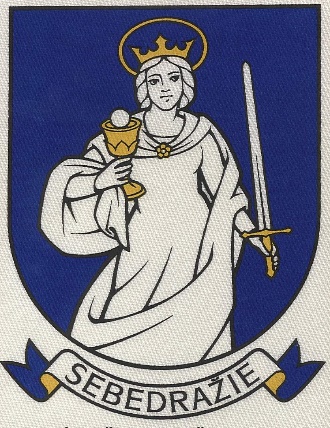 Obec  SebedražieVšeobecne záväzné nariadenie č.  1/2021 o určení miesta a času zápisu  dieťaťa   na plnenie povinnej školskej dochádzky v základnej školeSchválené  uznesením  č.    5/03/2021 na   zasadnutí  Obecného   zastupiteľstva  obce  Sebedražie  dňa 18.3.2021Obecné zastupiteľstvo obce  Sebedražie v súlade s § 6 zákona č. 369/1990 Zb. o obecnom zriadení v znení neskorších predpisov a v súlade s § 20 ods.  3 písm. a) zákona č. 245/2008 Z. z. o výchove a vzdelávaní (školský zákon) a o zmene a  doplnení niektorých zákonov vydáva totoVšeobecne záväzné nariadenie obce Sebedražieč.  1 / 2021o určení miesta a času zápisu  dieťaťa   na plnenie povinnej školskej dochádzky v základnej škole§ 1Úvodné ustanoveniaObec Sebedražie  je zriaďovateľom Základnej školy Sebedražie, Hlavná 375,  972 05 Sebedražie.Účelom tohto všeobecne záväzného nariadenia je určiť miesto a čas zápisu dieťaťa na plnenie povinnej školskej dochádzky.§ 2Povinnosť zákonného zástupcu dieťaťaPovinná školská dochádzka začína začiatkom školského roka, ktorý nasleduje po dni, keď dieťa dovŕši šiesty rok veku a dosiahne školskú spôsobilosť.Zákonný zástupca dieťaťa je povinný prihlásiť dieťa na plnenie povinnej školskej dochádzky v základnej škole v školskom obvode v ktorom má dieťa trvalý pobyt , ak zákonný zástupca pre svoje dieťa nevyberie inú základnú školu.Zápis detí do Základnej školy Sebedražie na školský rok 2021/2022 sa vykoná v budove Základnej školy Sebedražie, Hlavná 375, dňa 17.  apríla  2021  v čase od 13.00    do 17.00 hod.Základná škola Sebedražie pri zápise dieťaťa na plnenie povinnej školskej dochádzky vyžaduje tieto osobné  údajemeno a priezvisko, dátum narodenia, rodné číslo, miesto narodenia, národnosť, štátne občianstvo, trvalé bydlisko dieťaťa,meno a priezvisko, adresa zamestnávateľa, trvalé bydlisko zákonných zástupcov.§ 3Záverečné  ustanoveniaZrušuje  sa VZN obce Sebedražie č. 1/2020 o určení miesta a času zápisu dieťaťa na plnenie povinnej školskej dochádzky v základnej škole schválené  20.2.2020 uznesením č. 5/02/2020.Toto VZN nadobúda účinnosť 15 dňom od jeho vyhlásenia.	 Ing. Dana Kolláriková    	starostka obce Zverejnené: 24.02. 2021	         Schválené : 18.3.2021           Vyhlásené: 23.3.2021 